INDEX1.	INTRODUCTION	32.	SURVEY’S SCOPE	33.	MONITORING ACTIVITIES	54.	RESULTS	65.	CONCLUSIONI	8ANNEXAnnex 1 – FIR Example and Laboratory TestsINTRODUCTIONThis document describes the waste management survey “during construction” phase at Pipeline Receiving Terminal (PRT). This monitoring activity is in response to prescription A.31 (D.M. 223 del 11/09/2014). The prescription has been receipted by the Environmental Monitoring Project (EMP) for the working area PRT.SURVEY’S SCOPEThe waste management monitoring requires a periodic check of the excavation materials deriving from the construction activities in the PRT construction site.The Contractor scope is to promote the minimization of waste, based on the ALARP principle ("As low as reasonably practicable"), with the aim of reducing the volume and quantity of waste generated, both dangerous waste and non-hazardous waste. This approach is based on an organized, exhaustive and continuous commitment to systematically reduce waste production. In Figure 1 shows the layout of the PRT construction site, withe the temporary waste storage area highlighted – Area 1, following the removal of the waste area 9 + 10 in July 2020 (cfr. report CAL00-C28198-601-Y-TRY-0049).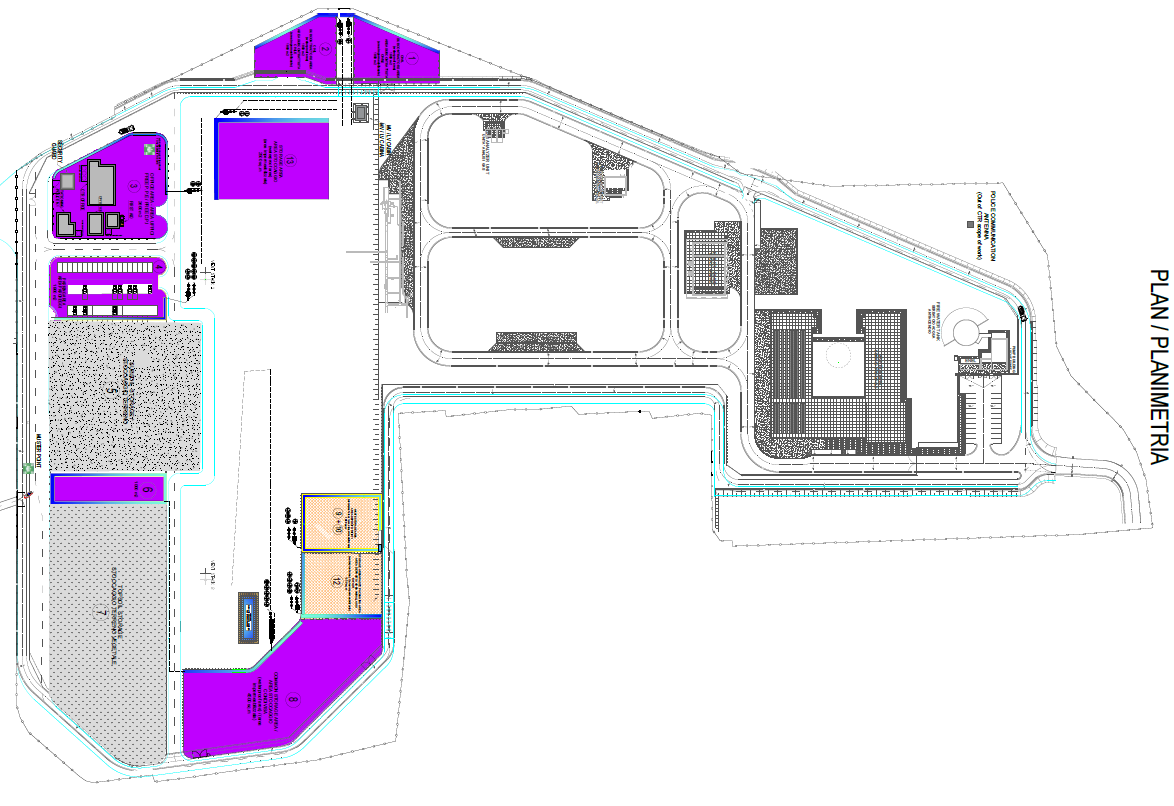 Figure 1: PRT construction site layout showing the temporary waste storage areas 9-10.MONITORING ACTIVITIESThe monitoring requires a periodic check of the excavation materials deriving from the activities in progress at the PRT site.The waste management procedures and measures together with the monitoring and inspection procedures include the following:Monitoring of waste from their production to their disposal. The waste is tracked, characterized and recorded in accordance with Legislative Decree 152/06 and subsequent amendments. All the different types of waste generated are classified and labeled with a code from the European Waste Catalog (CER) on the basis of the production processes that generated them and waste characterization analyzes.Monitoring of the transport of special waste from the place of production to the chosen waste disposal plant upon completion of the Waste Transport Form (FIR) as per current legislation; a copy of the FIR is kept at the PRT site.Monitoring of the loaded and unloaded waste reported in the appropriate Loading and Unloading Register (in Italian called “Registro di Carico e Scarico”, abbreviated RCS) by the waste producer. The loading and unloading operations are transcribed on RCS within the legal term of 10 working days; a copy of the RCS is kept at the PRT construction site offices.RESULTSThe tables below show the waste managed respectively in September, October. November 2020. The definitive quantity of EER of July and August 2020 was reported in Table 1, following the implementation of IV copies (CAL00-C28198-601-Y-TRY-0049).Table 1: Rifiuti gestiti nel trimestre giugno – agosto 2020Table 2: Waste managed in September 2020Table 3: Waste managed in October 2020Table 4: Waste managed in November2020The monitoring of the transport of waste from the place of production to the chosen plant is carried out by checking the Waste Identification Form (FIR). Annex 1 shows, as an example, the fourth copy of a FIR relating to the monitored period. The information regarding the waste transport is indicated under the heading "Transporter" and "Mode and means of transport". TAP AG, if requested, is available to supply all the FIRs and related Test Reports currently stored at the site. During the reference months, all types of waste produced were first temporarily deposited in the areas designated for this use, and then transferred to the destination plant.CONCLUSIONIThis document refers to waste management at the period September, October and November 2020.During the activities relating to the reference quarter, 7 types of waste were produced.Annex 1 shows, a fourth copy of a FIR of the period in question and the related Test Report which certifies the CER code of the waste produced.Annex 1 – FIR Example and Laboratory Tests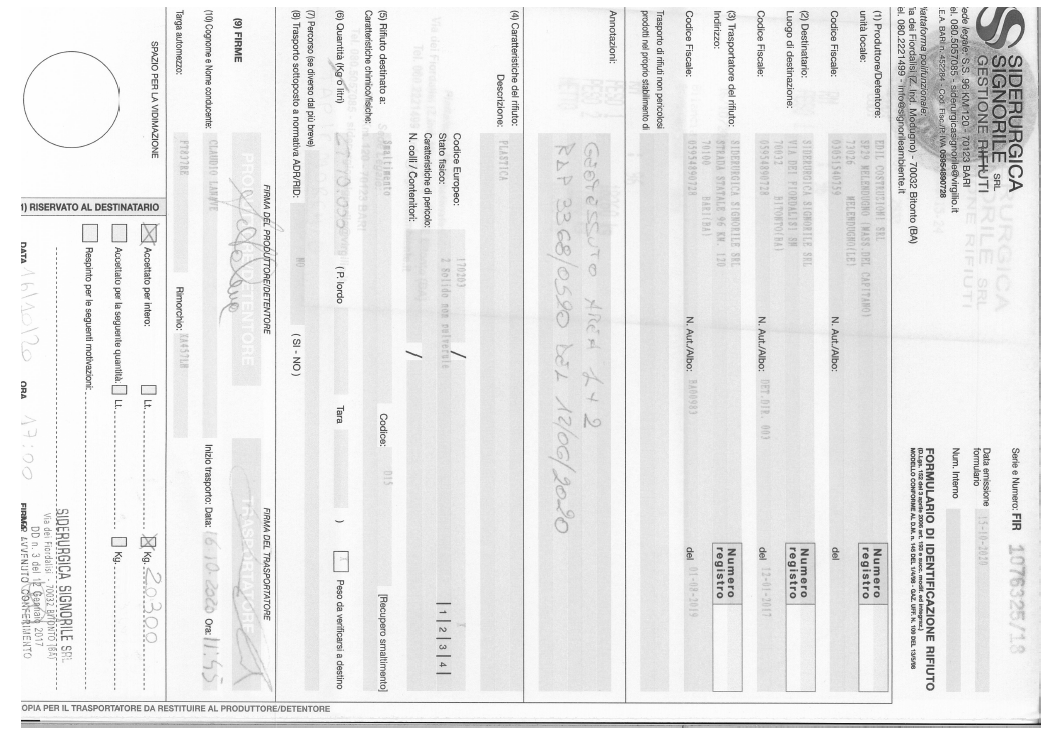 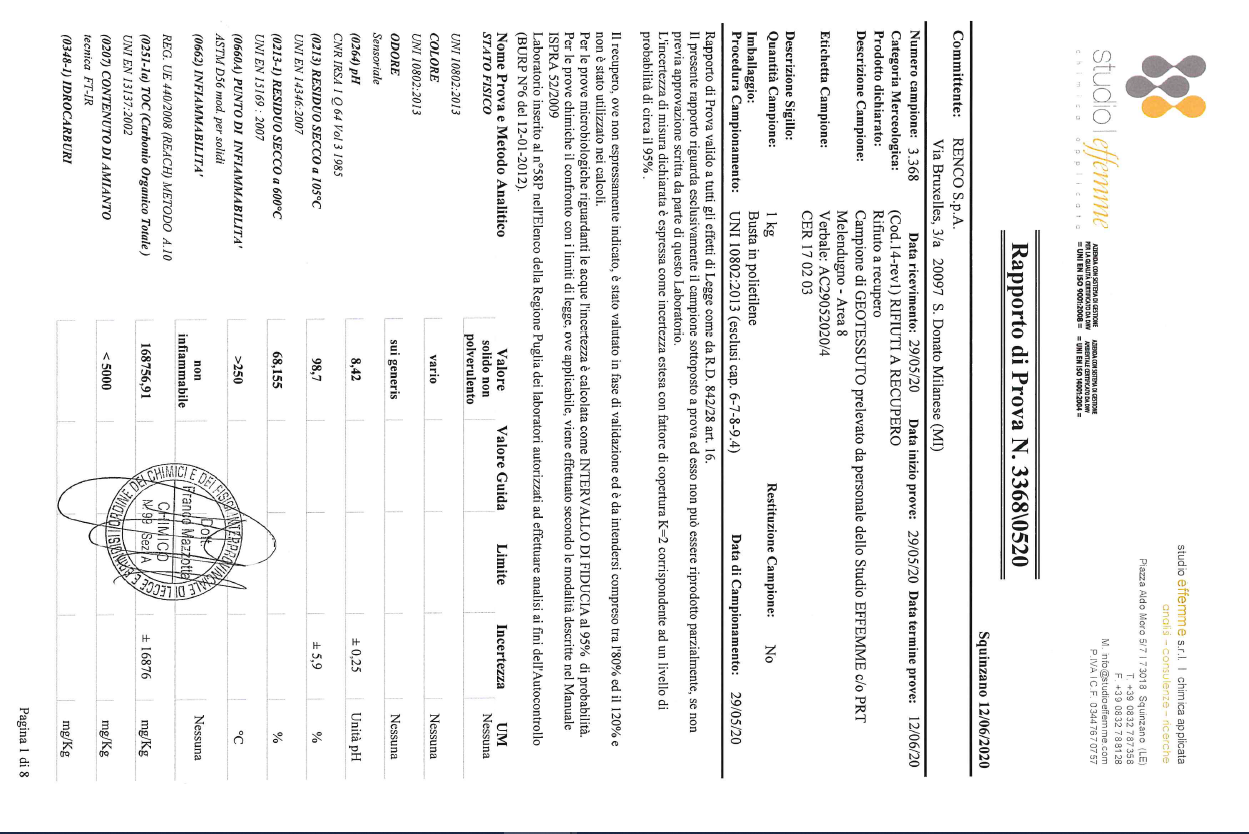 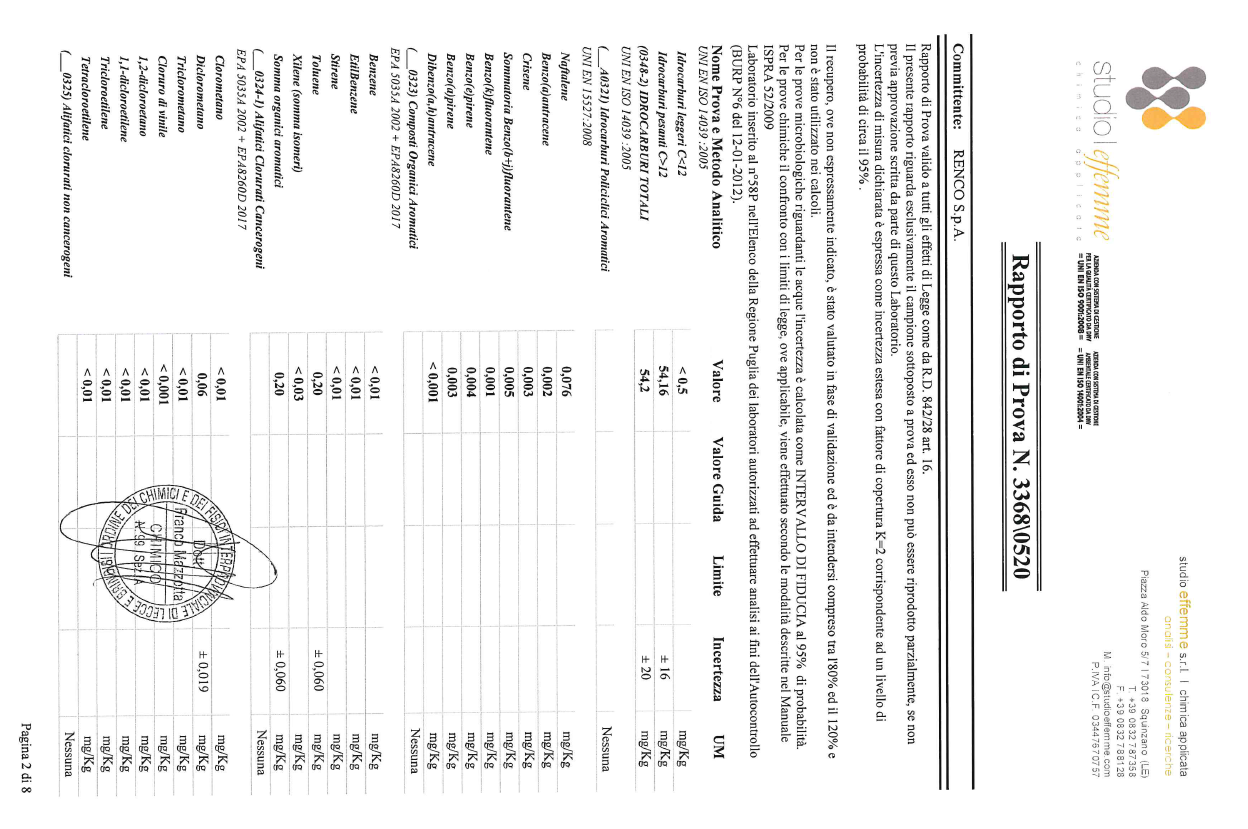 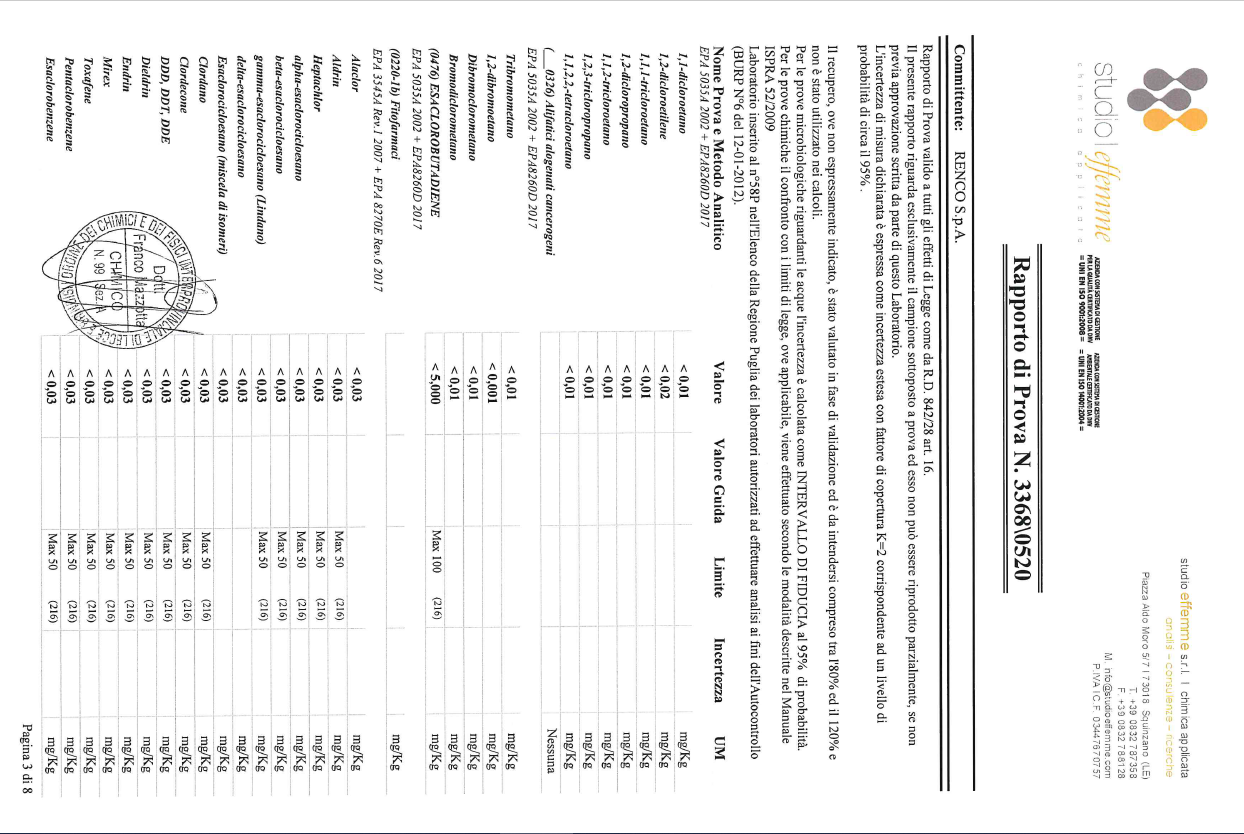 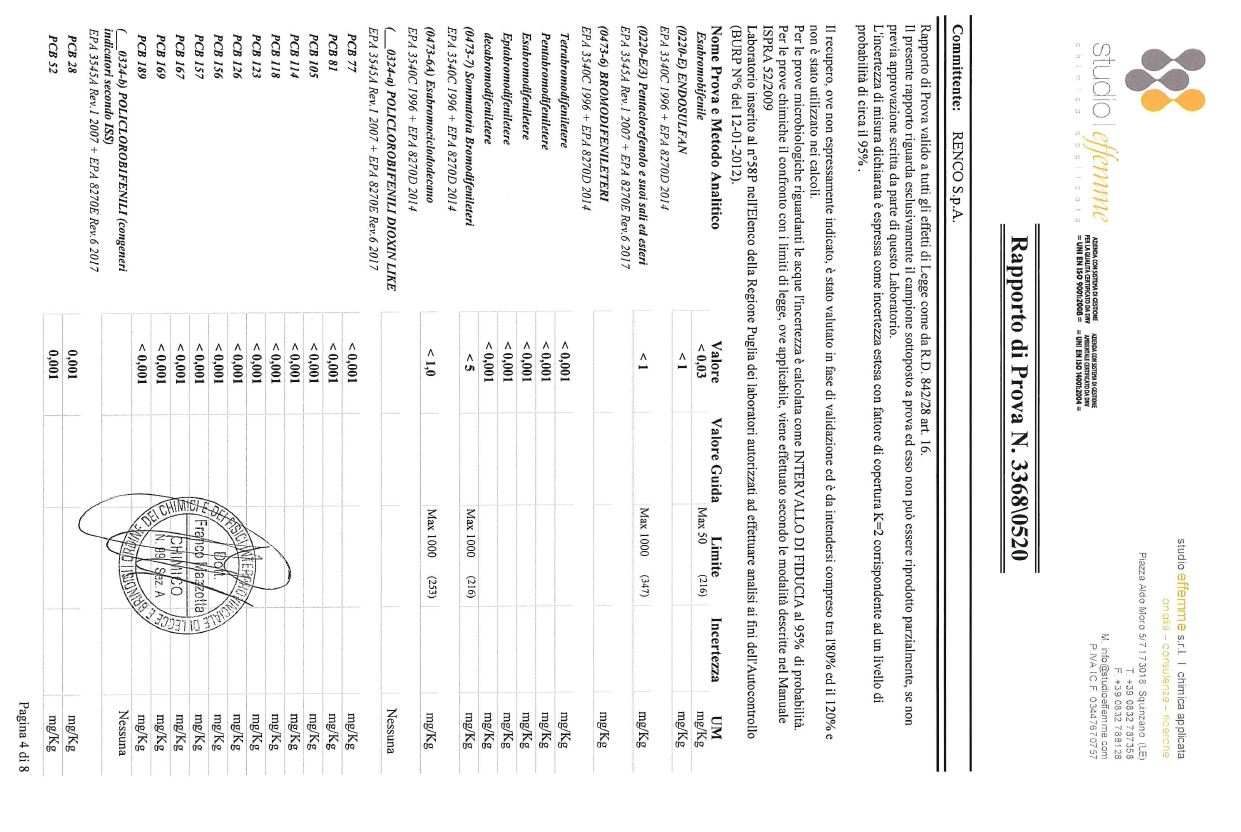 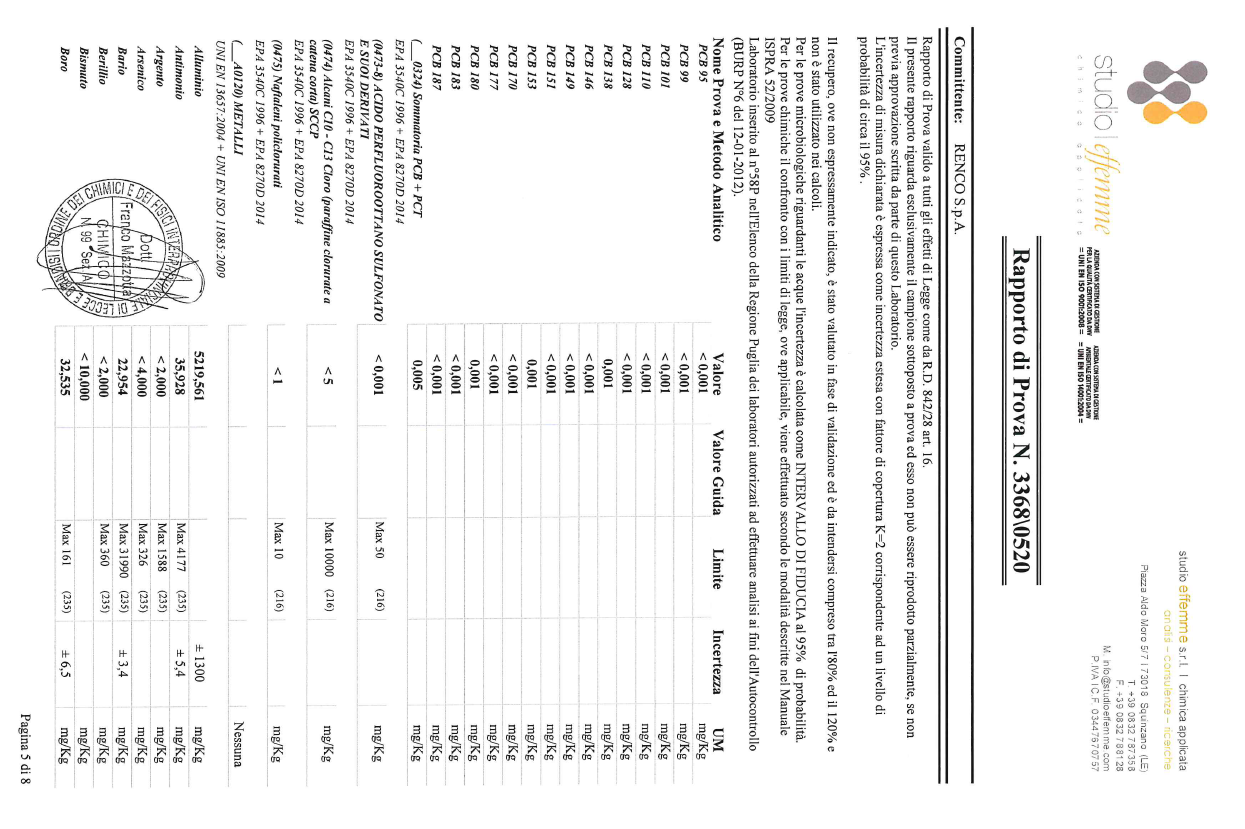 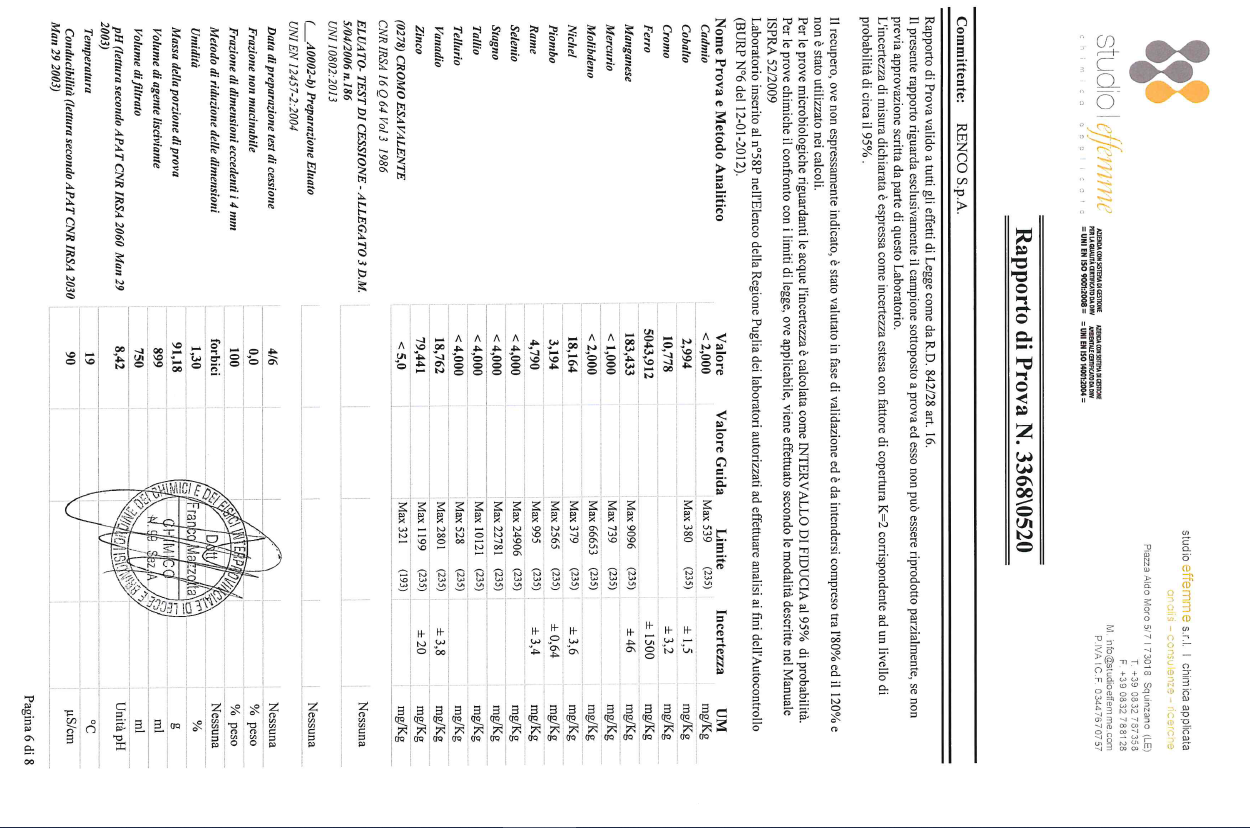 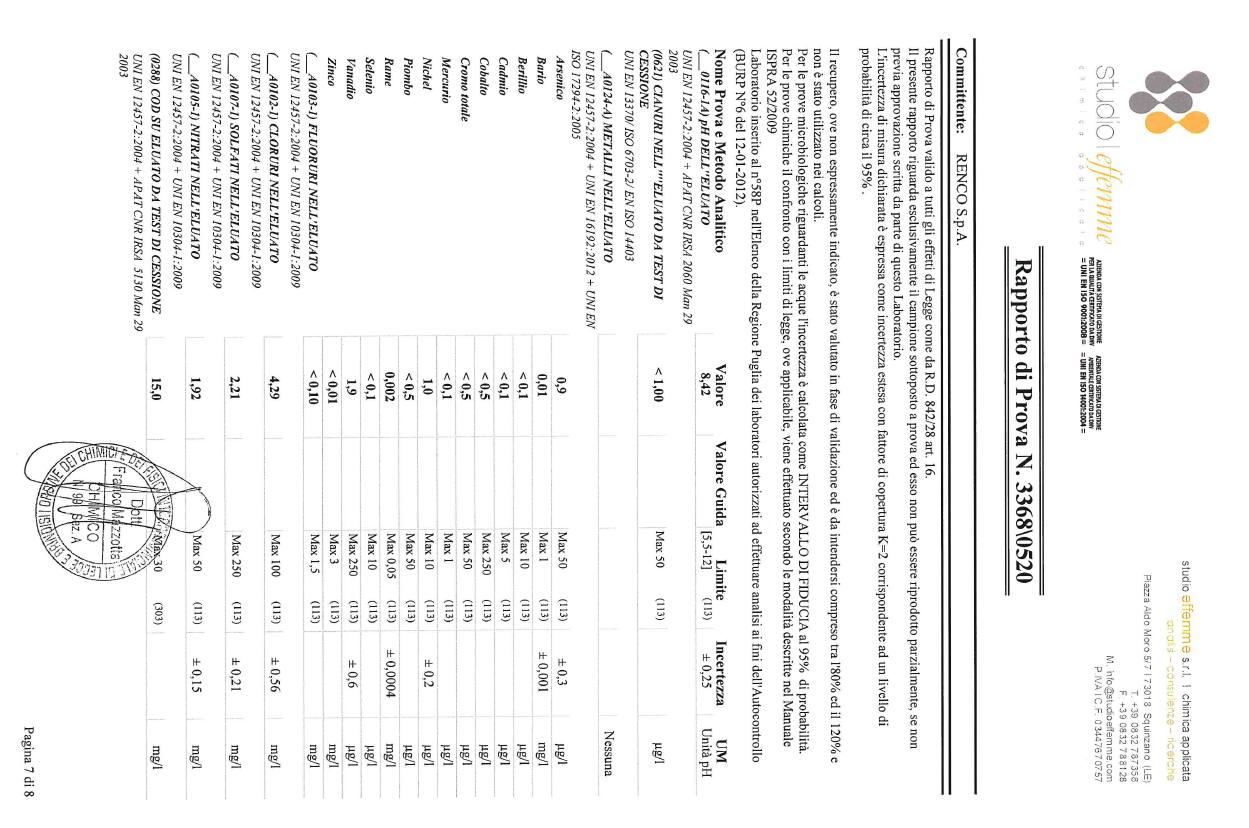 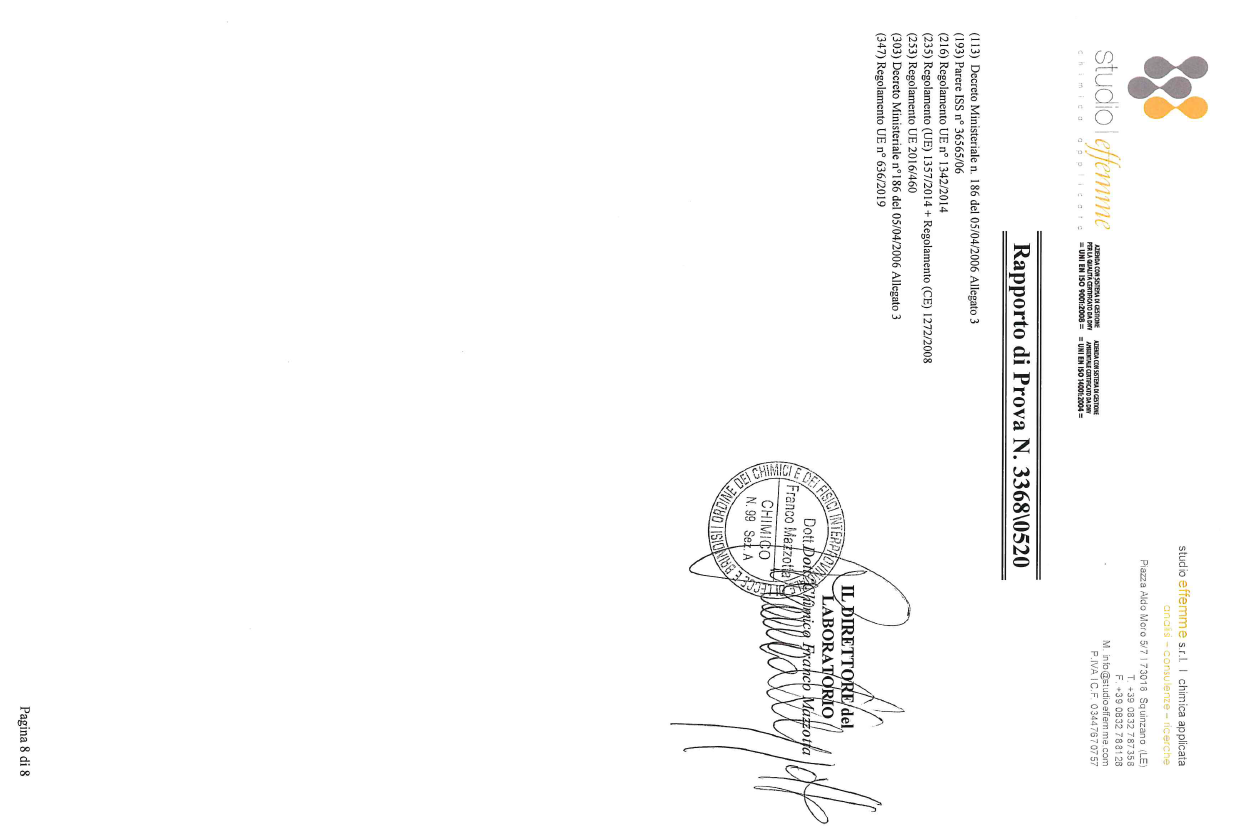 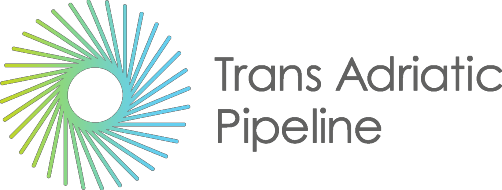 TAP AG Project Title / Facility Name:Trans Adriatic Pipeline ProjectWaste Management Monitoring ReportDuring construction(Period September – November 2020)Area interested by phase 2TAP AG Project Title / Facility Name:Trans Adriatic Pipeline ProjectWaste Management Monitoring ReportDuring construction(Period September – November 2020)Area interested by phase 2TAP AG Project Title / Facility Name:Trans Adriatic Pipeline ProjectWaste Management Monitoring ReportDuring construction(Period September – November 2020)Area interested by phase 2TAP AG Project Title / Facility Name:Trans Adriatic Pipeline ProjectWaste Management Monitoring ReportDuring construction(Period September – November 2020)Area interested by phase 2TAP AG Project Title / Facility Name:Trans Adriatic Pipeline ProjectWaste Management Monitoring ReportDuring construction(Period September – November 2020)Area interested by phase 2TAP AG Project Title / Facility Name:Trans Adriatic Pipeline ProjectWaste Management Monitoring ReportDuring construction(Period September – November 2020)Area interested by phase 2TAP AG Project Title / Facility Name:Trans Adriatic Pipeline ProjectWaste Management Monitoring ReportDuring construction(Period September – November 2020)Area interested by phase 2TAP AG Project Title / Facility Name:Trans Adriatic Pipeline ProjectWaste Management Monitoring ReportDuring construction(Period September – November 2020)Area interested by phase 2TAP AG Project Title / Facility Name:Trans Adriatic Pipeline ProjectWaste Management Monitoring ReportDuring construction(Period September – November 2020)Area interested by phase 2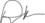 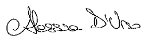 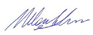 015/12/2020Issued for InformationIssued for InformationIFIP. FantiniA. D’ursoA. D’ursoM. LandeschiRev.Data revisione (gg-mm-aaaa)Motivo dell’emissioneMotivo dell’emissioneMotivo dell’emissionePreparato daVerificato daVerificato daApprovatodaContrattore nome:Contrattore Progetto No.:Contrattore Doc. No.:Tag No's.: N/ATag No's.: N/ATag No's.: N/ATag No's.: N/ATag No's.: N/ATag No's.: N/ATAP AG Contratto No.: C28198TAP AG Contratto No.: C28198TAP AG Contratto No.: C28198Progetto No.:Progetto No.:Progetto No.:Progetto No.:Progetto No.:Progetto No.:PO No.:PO No.:PO No.:Pagina: 1 of 18Pagina: 1 of 18TAP AG Documento No.:CAL00-C28198-601-Y-TRY-0055TAP AG Documento No.:CAL00-C28198-601-Y-TRY-0055TAP AG Documento No.:CAL00-C28198-601-Y-TRY-0055TAP AG Documento No.:CAL00-C28198-601-Y-TRY-0055TAP AG Documento No.:CAL00-C28198-601-Y-TRY-0055TAP AG Documento No.:CAL00-C28198-601-Y-TRY-0055TAP AG Documento No.:CAL00-C28198-601-Y-TRY-0055TAP AG Documento No.:CAL00-C28198-601-Y-TRY-0055TAP AG Documento No.:CAL00-C28198-601-Y-TRY-0055MonthCERCER DescriptionFinal DestinationWaste DestinationJULY
2020170201WoodR133.950JULY
2020170203PlasticD1580.840JULY
2020170405Iron and steelR132.200JULY
2020200304Septic tank sludgeD8131.650AUGUST
2020170203PlasticD1549.800AUGUST
2020200304Septic tank sludgeD8141.640MonthCERCER DescriptionFinal DestinationWaste DestinationSEPTEMBER2020170203PlasticD1560.970SEPTEMBER2020170402AluminumR13590SEPTEMBER2020170603*Other insulating materials containing or consisting of dangerous substancesD152.630SEPTEMBER2020200304Septic tank sludgeD8124.750MonthCERCER DescriptionFinal DestinationWaste DestinationOCTOBERE
2020150105Packaging in composite materialsR132.740OCTOBERE
2020170203PlasticD1575.490OCTOBERE
2020170904Mixed construction and demolition waste, other than those mentioned in 170901, 170902 and 170903R13401.880OCTOBERE
2020200304Septic tank sludgeD8101.800MonthCERCER DescriptionFinal DestinationWaste DestinationNOVEMBER2020080318Waste printing toner, other than those mentioned in 080317R1320NOVEMBER2020170904Mixed construction and demolition waste, other than those mentioned in 170901, 170902 and 170903R1367.520NOVEMBER2020200304Septic tank sludgeD881.020